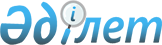 Аудандық мәслихаттың 2008 жылғы 13 желтоқсандағы № 12/78 "2009 жылға арналған аудандық бюджет туралы" шешіміне өзгерістер енгізу туралыМаңғыстау облысы Бейнеу аудандық мәслихатының 2009 жылғы 19 қазандағы № 21/142 шешімі. Бейнеу ауданының Әділет басқармасында 2009 жылғы 23 қазанда № 11-3-86 тіркелді

      Қазақстан Республикасының 2008 жылғы 4 желтоқсандағы № 95-IV Бюджет кодексіне, «Қазақстан Республикасындағы жергілікті мемлекеттік басқару және өзін – өзі басқару туралы» Қазақстан Республикасының  2001 жылғы 23 қаңтардағы Заңына, Маңғыстау облыстық мәслихатының 2009 жылғы 14 қазандағы № 19/221 «Облыстық мәслихаттың 2008 жылғы 10 желтоқсандағы № 10/116 «2009 жылға арналған облыстық бюджет туралы» шешіміне өзгерістер енгізу туралы» (нормативтік құқықтық кесімдерді мемлекеттік тіркеу Тізілімінде 2009 жылғы 16 қазан № 2056 реттік санымен тіркелген) шешіміне сәйкес аудандық мәслихат ШЕШЕДІ:

      1. «Аудандық мәслихаттың 2008 жылғы 13 желтоқсандағы № 12/78 «2009 жылға арналған аудандық бюджет туралы» шешіміне (нормативтік құқықтық кесімдерді мемлекеттік тіркеу Тізілімінде 2008 жылғы 19 желтоқсанда № 11-3-66 реттік санымен тіркелген, «Рауан» газетінің 2009 жылғы 8 қаңтардағы № 2 (1869) санында жарияланған; аудандық мәслихаттың: 2009 жылғы 2 ақпандағы № 15/99 «Аудандық мәслихаттың 2008 жылғы 13 желтоқсандағы № 12/78 «2009 жылға арналған аудандық бюджет туралы» шешіміне өзгерістер мен толықтырулар енгізу туралы», нормативтік құқықтық кесімдерді мемлекеттік тіркеу Тізілімінде 2009 жылғы 10 ақпанда № 11-3-70 реттік санымен тіркелген, «Рауан» газетінің 2009 жылғы 19 ақпандағы № 8 (1875) санында жарияланған; 2009 жылғы 13 сәуірдегі № 16/107 «Аудандық мәслихаттың 2008 жылғы 13 желтоқсандағы № 12/78 «2009 жылға арналған аудандық бюджет туралы» шешіміне өзгерістер енгізу туралы», нормативтік құқықтық кесімдерді мемлекеттік тіркеу Тізілімінде 2009 жылғы 24 сәуірде № 11-3-75 реттік санымен тіркелген, «Рауан» газетінің 2009 жылғы 28 мамырдағы № 22 (1889) санында жарияланған; 2009 жылғы 7 мамырдағы № 17/119 «Аудандық мәслихаттың 2008 жылғы 13 желтоқсандағы № 12/78 «2009 жылға арналған аудандық бюджет туралы» шешіміне өзгерістер мен толықтырулар енгізу туралы», нормативтік құқықтық кесімдерді мемлекеттік тіркеу Тізілімінде 2009 жылғы 12 мамырда № 11-3-76 реттік санымен тіркелген, «Рауан» газетінің 2009 жылғы 21 мамырдағы № 21 (1888) санында жарияланған; 2009 жылғы 22 маусымдағы № 18/125 «Аудандық мәслихаттың 2008 жылғы 13 желтоқсандағы № 12/78 «2009 жылға арналған аудандық бюджет туралы» шешіміне өзгерістер енгізу туралы», нормативтік құқықтық кесімдерді мемлекеттік тіркеу Тізілімінде 2009 жылғы 29 маусымда № 11-3-79 реттік санымен тіркелген, «Рауан» газетінің 2009 жылғы 9 шілдедегі № 28 (1895) санында жарияланған; 2009 жылғы 20 шілдедегі № 19/133 «Аудандық мәслихаттың 2008 жылғы 13 желтоқсандағы № 12/78 «2009 жылға арналған аудандық бюджет туралы» шешіміне өзгерістер енгізу туралы», нормативтік құқықтық кесімдерді мемлекеттік тіркеу Тізілімінде 2009 жылғы 27 шілдеде № 11-3-81 реттік санымен тіркелген, «Рауан» газетінің 2009 жылғы 30 шілдедегі № 31 (1898) санында жарияланған; 2009 жылғы 11 қыркүйектегі № 20/137 «Аудандық мәслихаттың 2008 жылғы 13 желтоқсандағы № 12/78 «2009 жылға арналған аудандық бюджет туралы» шешіміне өзгерістер енгізу туралы», нормативтік құқықтық кесімдерді мемлекеттік тіркеу Тізілімінде 2009 жылғы 15 қыркүйекте № 11-3-85 реттік санымен тіркелген, «Рауан» газетінің 2009 жылғы 24 қыркүйектегі № 39 (1906) санында жарияланған шешімдерімен өзгерістер мен толықтырулар енгізілген) шешіміне мынадай өзгерістер енгізілсін:

      1 - тармақ мынадай редакцияда жазылсын:

      1. «2009 жылға арналған аудандық бюджет қоса беріліп отырған 1-қосымшаға сәйкес мынадай көлемде бекітілсін:

      1) кірістер – 3488398 мың теңге, оның ішінде:

      салықтық түсімдер бойынша – 1672328 мың теңге;

      салықтық емес түсімдер бойынша – 22689 мың теңге;

      негізгі капиталды сатудан түсетін түсімдер бойынша – 8967 мың теңге;

      трансферттер түсімдері бойынша – 1784414 мың теңге;

      2) шығындар – 3646994 мың теңге.

      3) таза бюджеттік кредит беру – 0 теңге;

      4) қаржы активтерімен жасалатын операциялар бойынша сальдо – 0 теңге;

      5) бюджет тапшылығы (профициті)-158596 мың теңге;

      6) бюджет тапшылығын қаржыландыру (профицитін пайдалану) – 158596 мың теңге ».

      Көрсетілген шешімнің 1, 4 қосымшалары осы шешімнің 1,2 қосымшаларына сәйкес жаңа редакцияда жазылсын.

      2. Осы шешім 2009 жылдың 1 қаңтарынан бастап қолданысқа енгізілсін.      Сессия төрағасы                         М.Төреғожин      Аудандық мәслихат хатшысы               Р.Шалбаев

2009 жылғы 19 қазандағы

№ 21/142 шешімге 1 қосымша2008 жылғы 13 желтоқсандағы

№ 12/78 шешімге 1 қосымша 2009 жылға арналған аудандық бюджет
					© 2012. Қазақстан Республикасы Әділет министрлігінің «Қазақстан Республикасының Заңнама және құқықтық ақпарат институты» ШЖҚ РМК
				Са- натыСы-ны-быІш-кі сы-ны быАтауыБекітіл-ген бюджетНақтыланған бюджетАйырма (+; -)КІРІСТЕР3485216348839831821САЛЫҚТЫҚ ТҮСІМДЕР21492501672328-47692201Табыс салығы473523167048-3064752Жеке табыс салығы473523167048-30647503Әлеуметтік салық293790226390-674001Әлеуметтік салық293790226390-6740004Меншікке салынатын салықтар13591801252385-1067951Мүлікке салынатын салықтар13302501220471-1097793Жер салығы242231997774Көлік құралдарына салынатын салық262832849022075Бірыңғай жер салығы225225005Тауарларға, жұмыстарға және қызметтергесалынатын ішкі салықтар206772374930722Акциздер240029465463Табиғи және басқа да ресурстарды пайдаланғаны үшін түсетін түсімдер150421631212704Кәсіпкерлік және кәсіби қызметті жүргізгені үшін алынатын алымдар32354491125608Заңдық мәнді іс-әрекеттерді жасағаны және (немесе) оған уәкілеттігі бар мемлекеттік органдар немесе20802756676лауазымды адамдар құжаттар бергені үшін алынатын міндетті төлемдер1Мемлекеттік баж208027566762САЛЫҚТЫҚ ЕМЕС ТҮСІМДЕР2268922689001Мемлекет меншіктен түсетін кірістер2997299701Мемлекеттік кәсіпорындардың таза кірісі бөлігінің түсімдер0005Мемлекет меншігіндегі мүлікті жалға беруден түсетін кірістер29972997002Мемлекеттік бюджеттен қаржыландырылатын мемлекеттік мекемелердің тауарларды (жұмыстарды, қызметтерді) өткізуінен түсетін түсімдер349259-901Мемлекеттік бюджеттен қаржыландырылатын мемлекеттік мекемелердің тауарларды (жұмыстарды, қызметтерді) өткізуінен түсетін түсімдер349259-9004Мемлекеттік бюджеттен қаржыландырылатын, сондай-ақ Қазакстан Республикасы Ұлттық Банкінің бюджетінен (шығыстар сметасынан) ұсталатын және қаржыландырылатын мемлекеттік мекемелер салатын айыппұлдар, өсімпұлдар, санкциялар, өндіріп алулар173881738801Мұнай секторы ұйымдарынан түсетін түсімдерді қоспағанда, мемлекеттік бюджеттен қаржыландырылатын, сондай-ақ Қазакстан Республикасы Ұлттық Банкінің бюджетінен (шығыстар сметасынан) ұсталатын және қаржыландырылатын мемлекеттік мекемелер салатын айыппұлдар, өсімпұлдар, санкциялар, өндіріп алулар1738817388006Басқа да салықтық емес түсімдер19552045901Басқа да салықтық емес түсімдер19552045903НЕГІЗГІ КАПИТАЛДЫ САТУДАН ТҮСЕТІН ТҮСІМДЕР89678967001Мемлекеттік мекемелерге бекітілген мемлекеттік мүлікті сату0001Мемлекеттік мекемелерге бекітілген мемлекеттік мүлікті сату00003Жерді және материалдық емес активтерді сату8967896701Жерді сату5482548202Материалдық емес активтерді сату3485348504ТРАНСФЕРТТЕРДІҢ ТҮСІМДЕРІ1304310178441448010402Мемлекеттік басқарудың жоғары тұрған органдарынан түсетін трансферттер130431017844144801042Облыстық бюджеттін түсетін трансферттер13043101784414480104функ цио нал дық топәкімші лікбағ-дар-ламаБекітіл-ген бюджетНақты- ланған бюджетАйырма (+;-)2. ШЫҒЫНДАР36438123646994318201Жалпы сипаттағы мемлекеттік қызметтер124540118718-5822112Аудан (облыстық маңызы бар қала) мәслихатының аппараты1230412769465001Аудан (облыстық маңызы бар қала) мәслихатының қызметін қамтамасыз ету1230412769465122Аудан (облыстық маңызы бар қала) әкімінің аппараты3522632663-2563001Аудан (облыстық маңызы бар қала) әкімінің қызметін қамтамасыз ету3522632663-2563123Қаладағы аудан, аудандық маңызы бар қала, кент, ауыл (село), ауылдық (селолық) округ әкімінің аппараты5621752554-3663001Қаладағы ауданның, аудандық маңызы бар қаланың, кенттің, ауылдың (селоның), ауылдық (селолық) округтің әкімі аппаратының қызметін қамтамасыз ету5621752554-3663Бейнеу селосы әкімінің аппараты102839014-1269Боранқұл селолық округі әкімінің аппараты73586110-1248Ақжігіт селолық округі әкімінің аппараты55075024-483Сыңғырлау селолық округі әкімінің аппараты3953404996Сарға селолық округі әкімінің аппараты41654409244Төлеп селолық округі әкімінің аппараты53135102-211Тұрыш селолық округі әкімінің аппараты36653489-176Сам селолық округі әкімінің аппараты39383620-318Есет селолық округі әкімінің аппараты3883397390Ноғайты селолық округі әкімінің аппараты4240429252Тәжен селосы әкімінің аппараты39123472-440459Ауданның (облыстық маңызы бар қаланың) экономика және қаржы бөлімі2079320732-61001Экономика және қаржы бөлімінің қызметін қамтамасыз ету1436214301-61003Салық салу мақсатында мүлікті бағалауды жүргізу200020000004Біржолғы талондарды беру жөніндегі жұмысты және біржолғы талондарды іске асырудан сомаларды жинаудың толықтығын қамтамасыз етуді ұйымдастыру236123610011Коммуналдық меншікке түскен мүлікті есепке алу,сақтау бағалау және сату20702070002Қорғаныс29763843867122Аудан (облыстық маңызы бар қала) әкімінің аппараты29763843867005Жалпыға бірдей әскери міндетті атқару шеңберіндегі іс-шаралар 2976384386704Білім беру210920521128323627123Қаладағы аудан, аудандық маңызы бар қала, кент, ауыл (село), ауылдық (селолық) округ әкімінің аппараты1654251676312206004Мектепке дейінгі тәрбие ұйымдарын қолдау1654251676312206Бейнеу селосы әкімінің аппараты1057891057890Боранкұл селолық округі әкімінің аппараты22831239841153Ақжігіт селолық округі әкімінің аппараты59216202281Сыңғырлау селолық округі әкімінің аппараты59986118120Төлеп селолық округі әкімінің аппараты59045256-648Тұрыш селолық округі әкімінің аппараты55095659150Сам селолық округі әкімінің аппараты55045654150Есет селолық округі әкімінің аппараты796979690Сарға селолық округі әкімінің аппараты010001000464Ауданның (облыстық маңызы бар қаланың) білім беру бөлімі16474751628896-18579003Жалпы бiлiм беру14141031397285-16818005Ауданның (облыстық маңызы бар қаланың) мемлекеттiк бiлiм беру мекемелер үшiн оқулықтар мен оқу-әдiстемелiк кешендерді сатып алу және жеткiзу23039230390006Балалар үшін қосымша білім беру2720225202-2000007Аудандық (қалалалық) ауқымдағы мектеп олимпиадаларын және мектептен тыс іс-шараларды өткізу337033700010Республикалық бюджеттен берілетін нысаналы трансферттердің есебінен білім берудің мемлекеттік жүйесіне оқытудың жаңа технологияларын енгізу12715127150011Өңірлік жұмыспен қамту және кадрларды қайта даярлау стратегиясын іске асыру шеңберінде білім беру объектілерін күрделі,ағымды жөндеу1559921559920001Білім беру бөлімінің қызметін қамтамасыз ету1105411293239466Ауданның (облыстық маңызы бар қаланың) сәулет, қала құрлысы және құрылыс бөлімі29630531630520000037Білім беру объектілерін салу және реконстукциялау2963053163052000006Әлеуметтік көмек және әлеуметтік қамсыздандыру245814237403-8411451Ауданның (облыстық маңызы бар қаланың) жұмыспен қамту және әлеуметтік бағдарламалар бөлімі245814237403-8411002Еңбекпен қамту бағдарламасы4828647562-724004Ауылдық жерлерде тұратын денсаулық сақтау, білім беру, әлеуметтік қамтамасыз ету, мәдениет және спорт мамандарына отын сатып алуға Қазақстан Республикасының заңнамасына сәйкес әлеуметтік көмек көрсету2400022800-1200005Мемлекеттік атаулы әлеуметтік көмек7228969799-2490006Тұрғын үй көмегі17295172950007Жергілікті өкілетті органдардың шешімі бойынша мұқтаж азаматтардың жекелеген топтарына әлеуметтік көмек4657844493-2085010Үйден тәрбиеленіп оқытылатын мүгедек балаларды материалдық қамтамасыз ету12571136-121014Мұқтаж азаматтарға үйде әлеуметтік көмек көрсету21801680-50001618 жасқа дейінгі балаларға мемлекеттік жәрдемақылар1634315133-1210017Мүгедектерді оңалту жеке бағдарламасына сәйкес, мұқтаж мүгедектерді міндетті гигиеналық құралдармен қамтамасыз етуге, және ымдау тілі мамандарының, жеке көмекшілердің қызмет көрсету277427740001Жұмыспен қамту және әлеуметтік бағдарламалар бөлімінің қызметін қамтамасыз ету1316212697-465011Жәрдемақыларды және басқа да әлеуметтік төлемдерді есептеу, төлеу мен жеткізу бойынша қызметтерге ақы төлеу1650203438407Тұрғын-үй коммуналдық шаруашылық66203767243710400466Ауданның (облыстық маңызы бар қаланың) сәулет, қала құрлысы және құрылыс бөлімі5995116081118600004Инженерлік коммуникациялық инфрақұрылымды дамыту және жайластыру4298254384258600005Коммуналдық шаруашылығын дамыту25472254720006Сумен жабдықтау жүйесін дамыту1442141442140458Ауданның (облыстық маңызы бар қаланың)тұрғын үй - коммуналдық шаруашылығы, жолаушылар көлігі және автомобиль жолдары бөлімі5005000012Сумен жабдықтау және су бөлу жүйесінің қызмет етуі5005000123Қаладағы аудан, аудандық маңызы бар қала, кент, ауыл (село), ауылдық (селолық) округ әкімінің аппараты62026638261800014Елді мекендерді сумен жабдықтауды ұйымдастыру312831280Бейнеу селосы әкімінің аппараты138213820Боранкұл селолық округі әкімінің аппараты3923920Сыңғырлау селолық округі әкімінің аппараты3923920Сарға селолық округі әкімінің аппараты3923920Төлеп селолық округі әкімінің аппараты1781780Тұрыш селолық округі әкімінің аппараты3923920008Елді мекендерде көшелерді жарықтандыру892689260Бейнеу селосы әкімінің аппараты872687260Есет селолық округі әкімінің аппараты2002000009Елді мекендердің санитариясын қамтамасыз ету754775470Бейнеу селосы әкімінің аппараты652565250Боранкұл селолық округі әкімінің аппараты8588580Сарға селолық округі әкімінің аппараты1641640011Елді мекендерді абаттандыру мен көгалдандыру42425442251800Бейнеу селосы әкімінің аппараты39173409731800Боранкұл селолық округі әкімінің аппараты3753750Ақжігіт селолық округі әкімінің аппараты114011400Сыңғырлау селолық округі әкімінің аппараты1981980Сарға селолық округі әкімінің аппараты1391390Төлеп селолық округі әкімінің аппараты1151150Тұрыш селолық округі әкімінің аппараты1161160Сам селолық округі әкімінің аппараты84840Есет селолық округі әкімінің аппараты1251250Ноғайты селолық округі әкімінің аппараты58580Тәжен селосы әкімінің аппараты902902008Мәдениет, спорт, туризм және ақпараттық кеңістік113812112560-1252123Қаладағы аудан, аудандық маңызы бар қала, кент, ауыл (село), ауылдық (селолық) округ әкімінің аппараты7141469263-2151006Жергілікті деңгейде мәдени-демалыс жұмыстарын қолдау7141469263-2151Бейнеу селосы әкімінің аппараты3330832072-1236Боранкұл селолық округі әкімінің аппараты77587550-208Ақжігіт селолық округі әкімінің аппараты77928069277Сыңғырлау селолық округі әкімінің аппараты409440940Сарға селолық округі әкімінің аппараты47934352-441Төлеп селолық округі әкімінің аппараты359735970Тұрыш селолық округі әкімінің аппараты25822472-110Сам селолық округі әкімінің аппараты18291712-117Есет селолық округі әкімінің аппараты38133628-185Ноғайты селолық округі әкімінің аппараты18481717-131457Ауданның (облыстық маңызы бар қаланың) мәдениет, тілдерді дамыту, дене шынықтыру және спорт бөлімі18722372500009Аудандық (облыстық маңызы бар қалалық) деңгейде спорттық жарыстар өткізу495795300010Әр түрлі спорт түрлері бойынша аудан (облыстық маңызы бар қала) құрама командаларының мүшелерін дайындау және олардың облыстық спорт жарыстарына қатысуы13771577200457Ауданның (облыстық маңызы бар қаланың) мәдениет, тілдерді дамыту, дене шынықтыру және спорт бөлімі1736117461100006Аудандық (қалалық) кітапханалардың жұмыс істеуі1736117461100456Ауданның (облыстық маңызы бар қаланың) ішкі саясат бөлімі167616760002Бұқаралық ақпарат құралдары арқылы мемлекеттік ақпарат саясатын жүргізу167616760456Ауданның (облыстық маңызы бар қаланың) ішкі саясат бөлімі1617716390213001Ішкі саясат бөлімінің қызметін қамтамасыз ету62716484213003Жастар саясаты саласындағы өңірлік бағдарламаларды іске асыру990699060457Ауданның (облыстық маңызы бар қаланың) мәдениет, тілдерді дамыту, дене шынықтыру және спорт бөлімі5312539886001Мәдениет, тілдерді дамыту, дене шынықтыру және спорт бөлімінің қызметін қамтамасыз ету531253988610Ауыл, су, орман, балық шаруашылығы, ерекше қорғалатын табиғи аумақтар, қоршаған ортаны және жануарлар дүниесін қорғау, жер қатынастары757077576053459Ауданның (облыстық маңызы бар қаланың) экономика және қаржы бөлімі17019170190099Республикалық бюджеттен берілетін нысаналы трансферттер есебінен ауылдық елді мекендер саласының мамандарын әлеуметтік қолдау шараларын іске асыру17019170190123Қаладағы аудан, аудандық маңызы бар қала, кент, ауыл (село), ауылдық (селолық) округ әкімінің аппараты53610536100019Өңірлік жұмыспен қамту және кадрларды қайта даярлау стратегиясын іске асыру шеңберінде ауылдарда (селоларда), ауылдық (селолық) округтерде әлеуметтік жобаларды қаржыландыру53610536100Бейнеу селосы әкімінің аппараты16459164590Боранкұл селолық округі әкімінің аппараты646164610Ақжігіт селолық округі әкімінің аппараты20950209500Сыңғырлау селолық округі әкімінің аппараты107210720Сарға селолық округі әкімінің аппараты337833780Төлеп селолық округі әкімінің аппараты138913890Тұрыш селолық округі әкімінің аппараты7007000Сам селолық округі әкімінің аппараты4604600Есет селолық округі әкімінің аппараты143814380Ноғайты селолық округі әкімінің аппараты5505500Тәжен селосы әкімінің аппараты7537530463Ауданның (облыстық маңызы бар қаланың) жер қатынастары бөлімі5078513153001Жер қатынастары бөлімінің қызметін қамтамасыз ету507851315311Өнеркәсіп, сәулет, қала құрылысы және құрылыс қызметі3562035559-61466Ауданның (облыстық маңызы бар қаланың) сәулет, қала құрлысы және құрылыс бөлімі3562035559-61001Қала құрлысы, сәулет және құрылыс бөлімінің қызметін қамтамасыз ету1137011309-61013Аудан аумағында қала құрылысын дамытудың кешенді схемаларын, аудандық (облыстық) маңызы бар қалалардың, кенттердің және өзге де ауылдық елді мекендердің бас жоспарларын әзірлеу2425024250012Көлiк және коммуникация2408182446183800458Ауданның (облыстық маңызы бар қаланың) тұрғын-үй коммуналдық шаруашылығы, жолаушылар көлігі және автомобиль жолдары бөлімі2408182446183800008Өңірлік жұмыспен қамту және кадрларды қайта даярлау стратегиясын іске асыру шеңберінде аудандық маңызы бар автомобиль жолдарын, қала және елді-мекендер көшелерін жөндеу және ұстау2122442122440022Көлік инфрақұрылымын дамыту602098203800023Автомобиль жолдарының жұмыс істеуін қамтамасыз ету2255422554013Басқалар3267232653-19454Ауданның (облыстық маңызы бар қаланың) кәсіпкерлік және ауыл шаруашылығы бөлімі11464114640001Кәсіпкерлік және ауыл шаруашылығы бөлімі қызметін қамтамасыз ету786078600006Кәсіпкерлік қызметті қолдау360436040459Ауданның (облыстық маңызы бар қаланың) экономика және қаржы бөлімі13713137130012Ауданның (облыстық маңызы бар қаланың) жергілікті атқарушы органының резерві871387130014Заңды тұлғалардың жарғылық капиталын қалыптастыру немесе ұлғайту500050000458Ауданның (облыстық маңызы бар қаланың) тұрғын-үй коммуналдық шаруашылығы, жолаушылар көлігі және автомобиль жолдары бөлімі74957476-19001Тұрғын-үй коммуналдық шаруашылығы, жолаушылар көлігі және автомобиль жолдары бөлімінің қызметін қамтамасыз ету74957476-1915Трансферттер6116110459Ауданның (облыстық маңызы бар қаланың) экономика және қаржы бөлімі6116110006Нысаналы пайдаланылмаған (толық пайдаланылмаған) трансферттерді қайтару6116110007Бюджеттік алулар0004.ҚАРЖЫЛЫҚ АКТИВТЕРІМЕН ЖАСАЛАТЫН ОПЕРАЦИЯЛАР БОЙЫНША САЛЬДО0005.БЮДЖЕТ ТАПШЫЛЫҒЫ (ПРОФИЦИТІ)0-158596-1585966.БЮДЖЕТ ТАПШЫЛЫҒЫН ҚАРЖЫЛАНДЫРУ (ПРОФИЦИТТІ ПАЙДАЛАНУ)0158596158596